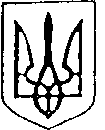 Більшівцівська  селищна  рада ВИКОНАВЧИЙ КОМІТЕТРішеннявід 20 січня 2021 року  № 14               смт. БільшівціПро призначення одноразової матеріальної допомоги        Розглянувши  протокол №1 засідання комісії  з питань надання  матеріальної  допомоги жителям  Більшівцівської селищної ради  та документи, що додаються до нього, заяву  гр. Чорній Зоряни Ярославівни,  жительки  смт. Більшівці вул.  Шкільна буд.20  , керуючись підпунктом 1 пункту «а» частини 1 статті 34 Закону України «Про місцеве самоврядування в Україні», Положенням про надання одноразової матеріальної допомоги
жителям Більшівцівської селищної  ради, затвердженим  рішенням  другої  сесії  селищної  ради  від 23 грудня 2020року ,  виконавчий комітет селищної ради вирішив:Виділити гр. Чорній  Зоряні  Ярославівні матеріальну допомогу з загального фонду селищного бюджету в сумі 500 грн.     2.  Контроль за виконанням даного рішення покласти на селищного голову           Саноцького В.П.   Селищний голова                                       Василь СаноцькийБільшівцівська  селищна  радаВИКОНАВЧИЙ КОМІТЕТРішеннявід 20 січня 2021 року  № 15              смт. БільшівціПро призначення одноразової матеріальної допомоги    Розглянувши  протокол №1 засідання комісії  з питань надання  матеріальної  допомоги жителям  Більшівцівської селищної ради  та документи, що додаються до нього, заяву  гр. Качанівського Зеновія Івановича,  жителя            с. Кукільники  , керуючись підпунктом 1 пункту «а» частини 1 статті 34 Закону України «Про місцеве самоврядування в Україні», Положенням про надання одноразової матеріальної допомоги  жителям Більшівцівської селищної  ради, затвердженим  рішенням  другої  сесії  селищної  ради  від 23 грудня 2020року ,  виконавчий комітет селищної ради вирішив:      1. Виділити гр. Качанівському  Зіновію  Івановичу  матеріальну  допомогу з          загального фонду селищного бюджету в сумі 500 грн.     2.  Контроль за виконанням даного рішення покласти на селищного голову           Саноцького В.П.           Селищний голова                                       Василь СаноцькийБільшівцівська  селищна  радаВИКОНАВЧИЙ КОМІТЕТРішеннявід 20 січня 2021 року  № 16              смт. БільшівціПро призначення одноразової матеріальної допомоги    Розглянувши  протокол №1 засідання комісії  з питань надання  матеріальної  допомоги жителям  Більшівцівської селищної ради  та документи, що додаються до нього, заяву  гр. Лилик  Лесі  Іванівни ,  жительки м. Івано-Франківськ, керуючись підпунктом 1 пункту «а» частини 1 статті 34 Закону України «Про місцеве самоврядування в Україні», Положенням про надання одноразової матеріальної допомоги  жителям Більшівцівської селищної  ради, затвердженим  рішенням  другої  сесії  селищної  ради  від 23 грудня 2020року ,  виконавчий комітет селищної ради вирішив:1.	Виділити гр.Лилик  Лесі  Іванівні  на  лікування  брата Блашків  Михайла Івановича матеріальну допомогу з загального фонду селищного бюджету в сумі 500 грн.     2.  Контроль за виконанням даного рішення покласти на селищного голову           Саноцького В.П.         Селищний голова                                       Василь СаноцькийБільшівцівська  селищна  радаВИКОНАВЧИЙ КОМІТЕТРішеннявід 20 січня 2021 року  № 17             смт. БільшівціПро призначення одноразової матеріальної допомоги               Розглянувши  протокол №1 засідання комісії  з питань надання  матеріальної  допомоги жителям  Більшівцівської селищної ради  та документи, що додаються до нього, заяву  гр. Атаманюк  Валентини  Сергіївни ,  жительки              с. Кінашів  , керуючись підпунктом 1 пункту «а» частини 1 статті 34 Закону України «Про місцеве самоврядування в Україні», Положенням про надання одноразової матеріальної допомоги  жителям Більшівцівської селищної  ради, затвердженим  рішенням  другої  сесії  селищної  ради  від 23 грудня 2020року ,  виконавчий комітет селищної ради вирішив:1.	Виділити гр. Атаманюк  Валентині  Сергіївні  матеріальну допомогу з загального фонду селищного бюджету в сумі 3000 грн.     2.  Контроль за виконанням даного рішення покласти на селищного голову           Саноцького В.П.   Селищний голова                                       Василь Саноцький